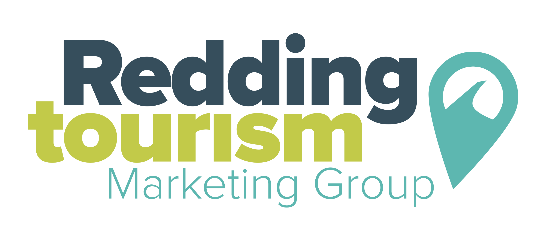 RTMG Board of DirectorsSpecial Meeting AgendaTuesday January 18, 2022: 10:00am – 11:30pm PSTLocation: Hilton Garden Inn, 5050 Bechelli LaneZoom Link: https://us02web.zoom.us/j/88989769050?pwd=VkhqbDJNWDNBNFhCRXF1cW90N0pkQT09Past agendas or minutes are available upon request. Redding Tourism and Marketing Group Administrative Office located at 1699 Hwy 273, Anderson, CA 96007.  Call to Order by Chair Greg KnoellConfirm Quorum – verbal roll call Introductions Public Comment for non-agendized items: Pursuant to the Brown Act, public comment is allowed during each public comment designated timeframe: section IV is for non-designated items. Brown Act guidelines prevent board members from making decisions on non-agendized items. Presentations/General Business: Updates:Shasta County Film Commission contract completed: Paid $15,900 Ryan Spitz was given an eight-payment plan to reimburse for the payments made for projects that didn’t meet the contract scope of work.Presentation of new website mock-up – not a working website review because the platform to build the site has only been available since December 16, 2021. Demonstration of package/add-on campaignsDemonstration of booking engineOther planned pagesShasta Lake Business Association is attending the Los Angeles Travel and Adventure Show and they are offering to take property brochures for $100. Ron Harrington is the contact: phone/530-275-1716 - email/slb@shasta.com.Public comment on items V a. through c.Action Items for Board VoteApproval of September 21st, 2021, quarterly RTMG Board of Directors minutes. Approval of the November YTD budget-to-actual financialsBranding Options: several logos will be presented for ChooseRedding.comKool April Nites: They are asking if the previous $15,000 payment should roll over to this year since Kool April Nites was cancelled after that payment was made, or do we want to make the first payment a donation with a new payment for the 2022 event. Public Comment on item VI a. through d. Future Agenda Item suggestionsAdjournmentNext Quarterly Board Meeting will be held March 21st, 2022; 10:00 a.m. to 12:00 p.m. at the Red Lion Hotel: 1830 Hilltop Ave, Redding, CAPursuant to the Brown Act, non-confidential materials related to an item on this agenda submitted to the Redding Tourism & Marketing Group after distribution of the agenda packet are available for inspection with appointment. In compliance with the Americans with Disabilities Act, the Redding Tourism & Marketing Group will make available, to any member of the public who has a disability, a needed modification or accommodation for that person to participate in the public meeting.  A person needing assistance should contact Laurie Baker by phone at (530) 378-5595Participants at the Board meeting of the Redding Tourism Marketing Group are reminded to refrain from any actions or discussions which may be construed as violations of anti-trust law. Specifically, there will be no discussion related to pricing or fees, discounts, sales, credit terms, competitive practices, or market allocations. Furthermore, participants should refrain from discussing specific problems and limit their questions and statements to those of general industry practices. 